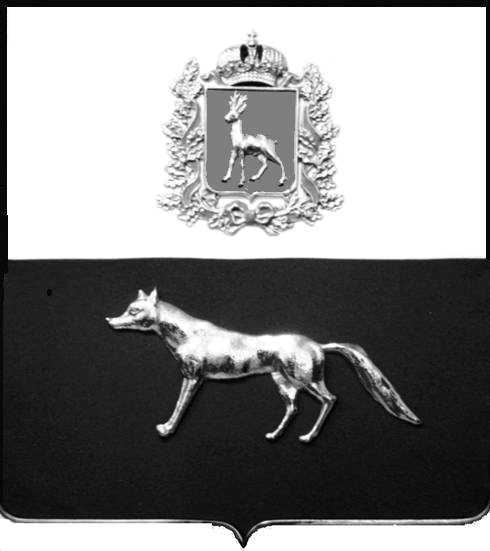 В соответствии с Жилищным кодексом Российской Федерации от 29.12.2004 № 188-ФЗ, Постановлением Правительства Российской Федерации от 28.01.2006 №  47 «Об утверждении Положения о признании помещения жилым помещением, жилого помещения непригодным для проживания, многоквартирного дома аварийным и подлежащим сносу или реконструкции, садового дома жилым домом и жилого дома садовым домом», Уставом муниципального района Сергиевский Самарской области,   Администрация муниципального района СергиевскийПОСТАНОВЛЯЕТ:	1. Утвердить  прилагаемое Положение о межведомственной комиссии для оценки и обследования помещения в целях признания его жилым помещением, жилого помещения (кроме жилых помещений жилищного фонда субъекта Российской Федерации) пригодным (непригодным) для проживания граждан, многоквартирного дома в целях признания его аварийным и подлежащим сносу или реконструкции, а также садового дома жилым домом и жилого дома садовым домом на территории муниципального района Сергиевский Самарской области.2. Признать утратившими силу:2.1 постановление Главы  муниципального района Сергиевский  №849 от 27.09.2012 «Об утверждении Положения «О межведомственной комиссии по признанию помещения жилым помещением, жилого помещения непригодным для проживания и многоквартирного дома аварийным и подлежащим сносу или реконструкции»;2.2 постановление администрации муниципального района Сергиевский  №694 от 25.06.2013 «О внесении изменений и дополнений в постановление Главы муниципального района Сергиевский №849 от 27.09.2012 «Об утверждении Положения «О межведомственной комиссии по признанию помещения жилым помещением, жилого помещения непригодным для проживания и многоквартирного дома аварийным и подлежащим сносу или реконструкции»;2.3 постановление администрации муниципального района Сергиевский  №421 от 11.04.2014 «О внесении изменений в приложение к постановлению Главы муниципального района Сергиевский №849 от 27.09.2012 «Об утверждении Положения «О межведомственной комиссии по признанию помещения жилым помещением, жилого помещения непригодным для проживания и многоквартирного дома аварийным и подлежащим сносу или реконструкции»;	3. Опубликовать настоящее постановление в газете «Сергиевский вестник».4. Настоящее постановление вступает в силу со дня его официального опубликования.5. Контроль за выполнением настоящего постановления возложить на  руководителя Правового управления администрации муниципального района Сергиевский   Панфилову Н.В.Глава муниципального района Сергиевский                                            А.А. ВеселовЛ.Н. Лукьянова Приложение к постановлению Администрации муниципального района Сергиевский№______ от ________  Положение о межведомственной комиссии для оценки и обследования помещения в целях признания его жилым помещением, жилого помещения (кроме жилых помещений жилищного фонда субъекта Российской Федерации) пригодным (непригодным) для проживания граждан, многоквартирного дома в целях признания его аварийным и подлежащим сносу или реконструкции, а также садового дома жилым домом и жилого дома садовым домом на территории муниципального района Сергиевский Самарской области1. Общие положения1.1. Настоящее Положение определяет цели, задачи, компетенцию, полномочия, порядок работы межведомственной комиссии для оценки и обследования помещения в целях признания его жилым помещением, жилого помещения (кроме жилых помещений жилищного фонда субъекта Российской Федерации) пригодным (непригодным) для проживания граждан, многоквартирного дома в целях признания его аварийным и подлежащим сносу или реконструкции, а также садового дома жилым домом и жилого дома садовым домом на территории муниципального района Сергиевский Самарской области (далее - Комиссия).1.2. Комиссия является коллегиальным межведомственным органом и создается для оценки и обследования помещения в целях признания его жилым помещением, жилого помещения (кроме жилых помещений жилищного фонда субъекта Российской Федерации) пригодным (непригодным) для проживания граждан, многоквартирного дома в целях признания его аварийным и подлежащим сносу или реконструкции, а также садового дома жилым домом и жилого дома садовым домом, на предмет соответствия указанных помещений и дома требованиям, установленным в Положении о признании помещения жилым помещением, жилого помещения непригодным для проживания, многоквартирного дома аварийным и подлежащим сносу или реконструкции, садового дома жилым домом и жилого дома садовым, утвержденном Постановлением Правительства РФ от 28.01.2006 N 47 (далее - установленные требования).1.3. В своей работе Комиссия руководствуется Конституцией Российской Федерации, Жилищным кодексом Российской Федерации, Постановлением Правительства Российской Федерации от 28.01.2006 № 47 «Об утверждении Положения о признании помещения жилым помещением, жилого помещения непригодным для проживания, многоквартирного дома аварийным и подлежащим сносу или реконструкции, садового дома жилым домом и жилого дома садовым домом», федеральными законами и иными нормативными правовыми актами Российской Федерации, нормативными правовыми актами Самарской области, настоящим  положением и иными муниципальными правовыми актами муниципального района Сергиевский Самарской области.1.4. Комиссия создается постановлением Администрации муниципального района Сергиевский Самарской области  для оценки и обследования жилых помещений жилищного фонда Российской Федерации, многоквартирных домов, находящихся в федеральной собственности, и муниципального жилищного фонда муниципального района Сергиевский Самарской области, за исключением случаев, предусмотренных пунктом 7(1)  Положения о признании помещения жилым помещением, жилого помещения непригодным для проживания, многоквартирного дома аварийным и подлежащим сносу или реконструкции, садового дома жилым домом и жилого дома садовым домом, утвержденного постановлением Правительства Российской Федерации от 28.01.2006 № 47 (далее - Положение, утвержденное постановлением Правительства Российской Федерации).В состав Комиссии включаются представители Администрации муниципального района Сергиевский Самарской области. Председателем Комиссии назначается должностное лицо администрации муниципального района Сергиевский Самарской области.В состав Комиссии включаются по согласованию представители Территориального отдела Управления Федеральной службы по надзору в сфере защиты прав потребителей и благополучия человека по Самарской области в Сергиевском районе, отдела надзорной деятельности муниципальных районов Сергиевский и Исаклинский УНД ГУ МЧС России по Самарской области, Сергиевского филиала ГУП СО «Центр технической инвентаризации», МКУ «Управление заказчика-застройщика, архитектуры и градостроительства» муниципального района Сергиевский.1.5. В случае если Комиссией проводится оценка жилых помещений жилищного фонда Российской Федерации или многоквартирного дома, находящегося в федеральной собственности, в состав Комиссии с правом решающего голоса включается представитель федерального органа исполнительной власти, осуществляющего полномочия собственника в отношении оцениваемого имущества. В состав Комиссии с правом решающего голоса также включается представитель государственного органа Российской Федерации или подведомственного ему предприятия (учреждения), если указанному органу либо его подведомственному предприятию (учреждению) оцениваемое имущество принадлежит на соответствующем вещном праве.1.6. Персональный и количественный состав Комиссии утверждается постановлением Администрации муниципального района Сергиевский Самарской области.1.7. Собственник жилого помещения (уполномоченное им лицо), за исключением органов и (или) организаций, указанных в пункте 1.5 настоящего Положения, привлекается к работе в Комиссии с правом совещательного голоса.1.8. Уведомление о времени и месте проведения заседания Комиссии направляется собственнику (уполномоченному им лицу) в письменной или электронной форме с использованием информационно-телекоммуникационных сетей общего пользования, в том числе информационно-телекоммуникационной сети «Интернет», личным вручением, либо иным способом, указанным заявителем в заявлении не позднее, чем за 5 дней до даты проведения заседания.1.9. Действие настоящего Положения распространяется на находящиеся в эксплуатации жилые помещения, расположенные на территории муниципального района Сергиевский Самарской области.1.10. Действие настоящего Положения не распространяется на жилые помещения, расположенные в объектах капитального строительства, ввод в эксплуатацию которых и постановка на государственный учет не осуществлены в соответствии с Градостроительным кодексом Российской Федерации.1.11. Решение о признании помещения жилым помещением, жилого помещения пригодным (непригодным) для проживания граждан, а также многоквартирного дома аварийным и подлежащим сносу или реконструкции принимается Администрацией муниципального района Сергиевский Самарской области (за исключением жилых помещений жилищного фонда Российской Федерации и многоквартирных домов, находящихся в федеральной собственности), на основании заключения Комиссии, оформленного в порядке, предусмотренном пунктом 2.8 настоящего Положения.Решение о признании  садового дома жилым домом или жилого дома садовым домом принимается Администрацией муниципального района Сергиевский Самарской области  на основании протокола  Комиссии.1.12. Организационное обеспечение деятельности осуществляет Администрация муниципального района Сергиевский Самарской области.2. Полномочия и компетенция Комиссии2.1. Комиссия на основании заявления собственника помещения, федерального органа исполнительной власти, осуществляющего полномочия собственника в отношении оцениваемого имущества, правообладателя или гражданина (нанимателя), либо на основании заключения органов государственного надзора (контроля) по вопросам, отнесенным к их компетенции, проводит оценку соответствия помещения установленным требованиям и принимает решения в порядке, предусмотренном пунктом 47 Положения, утвержденного постановлением Правительства Российской Федерации.2.2. Процедура проведения оценки соответствия помещения установленным требованиям включает:прием и рассмотрение заявления  и прилагаемых к нему обосновывающих документов, а также иных документов, предусмотренных пунктом 2.1 настоящего Положения. Форма заявления указана в приложении №1 к настоящему Положению.определение перечня дополнительных документов (заключения (акты) соответствующих органов государственного надзора (контроля), заключение проектно-изыскательской организации по результатам обследования элементов ограждающих и несущих конструкций жилого помещения), необходимых для принятия решения о признании жилого помещения соответствующим (не соответствующим) установленным в настоящем Положении требованиям;определение состава привлекаемых экспертов, в установленном порядке аттестованных на право подготовки заключений экспертизы проектной документации и (или) результатов инженерных изысканий, исходя из причин, по которым жилое помещение может быть признано нежилым, либо для оценки возможности признания пригодным для проживания реконструированного ранее нежилого помещения;работу Комиссии по оценке пригодности (непригодности) жилых помещений для постоянного проживания;составление Комиссией заключения в порядке, предусмотренном пунктом 2.8 настоящего Положения, по форме согласно приложению № 2 к настоящему Положению (далее - заключение);составление акта обследования помещения (в случае принятия Комиссией решения о необходимости проведения обследования) и составление Комиссией на основании выводов и рекомендаций, указанных в акте, заключения. При этом решение Комиссии в части выявления оснований для признания многоквартирного дома аварийным и подлежащим сносу или реконструкции может основываться только на результатах, изложенных в заключении специализированной организации, проводящей обследование;принятие Администрацией муниципального района Сергиевский Самарской области  решения по итогам работы Комиссии;передача по одному экземпляру решения заявителю и собственнику жилого помещения (третий экземпляр остается в деле, сформированном Комиссией).2.3. Для рассмотрения вопроса о пригодности (непригодности) помещения для проживания и признания многоквартирного дома аварийным заявитель представляет в Комиссию по месту нахождения жилого помещения следующие документы:а) заявление о признании помещения жилым помещением или жилого помещения непригодным для проживания и (или) многоквартирного дома аварийным и подлежащим сносу или реконструкции;б) копии правоустанавливающих документов на жилое помещение, право на которое не зарегистрировано в Едином государственном реестре прав на недвижимое имущество и сделок с ним;в) в отношении нежилого помещения для признания его в дальнейшем жилым помещением - проект реконструкции нежилого помещения;г) заключение специализированной организации, проводившей обследование многоквартирного дома, - в случае постановки вопроса о признании многоквартирного дома аварийным и подлежащим сносу или реконструкции;д) заключение проектно-изыскательской организации по результатам обследования элементов ограждающих и несущих конструкций жилого помещения - в случае, если в соответствии с абзацем третьим пункта 2.2 настоящего Положения, предоставление такого заключения является необходимым для принятия решения о признании жилого помещения соответствующим (не соответствующим) установленным требованиям;е) заявления, письма, жалобы граждан на неудовлетворительные условия проживания - по усмотрению заявителя.        Заявитель вправе представить заявление и прилагаемые к нему документы на бумажном носителе лично или посредством почтового отправления с уведомлением о вручении. Заявитель вправе представить в Комиссию указанные в пункте 2.5 настоящего Положения документы и информацию по своей инициативе.2.4. В случае если заявителем выступает орган государственного надзора (контроля), указанный орган представляет в Комиссию свое заключение, после рассмотрения которого Комиссия предлагает собственнику помещения представить документы, указанные в пункте 2.3 настоящего Положения.2.5. Комиссия на основании межведомственных запросов с использованием единой системы межведомственного электронного взаимодействия и подключаемых к ней региональных систем межведомственного электронного взаимодействия получает в том числе в электронной форме:а) сведения из Единого государственного реестра прав на недвижимое имущество и сделок с ним о правах на жилое помещение;б) технический паспорт жилого помещения, а для нежилых помещений - технический план;в) заключения (акты) соответствующих органов государственного надзора (контроля) в случае, если представление указанных документов в соответствии с абзацем третьим пункта 2.2 настоящего Положения признано необходимым для принятия решения о признании жилого помещения соответствующим (не соответствующим) установленным требованиям.2.6. В случае если Комиссией проводится оценка жилых помещений жилищного фонда Российской Федерации или многоквартирного дома, находящегося в федеральной собственности, Администрация муниципального района Сергиевский Самарской области не позднее чем за 20 дней до дня начала работы Комиссии направляет  в письменной форме посредством почтового отправления с уведомлением о вручении в федеральный орган исполнительной власти Российской Федерации, осуществляющий полномочия собственника в отношении оцениваемого имущества, и правообладателю такого имущества уведомление о дате начала работы Комиссии.Федеральный орган исполнительной власти, осуществляющий полномочия собственника в отношении оцениваемого имущества, и правообладатель такого имущества в течение 5 дней со дня получения уведомления о дате начала работы Комиссии направляют в Комиссию посредством почтового отправления с уведомлением о вручении информацию о своем представителе, уполномоченном на участие в работе Комиссии.В случае если уполномоченные представители не принимали участие в работе Комиссии (при условии соблюдения установленного настоящим пунктом порядка уведомления о дате начала работы Комиссии), Комиссия принимает решение в отсутствие указанных представителей.2.7 Комиссия рассматривает поступившее заявление, или заключение органа государственного надзора (контроля), или заключение экспертизы жилого помещения, предусмотренное пунктом 2.1 настоящего Положения, в течение 30 дней с даты регистрации и принимает решение (в виде заключения), указанное в пункте 2.8 настоящего Положения, либо решение о проведении дополнительного обследования оцениваемого помещения.В ходе работы Комиссия вправе назначить дополнительные обследования и испытания, результаты которых приобщаются к документам, ранее представленным на рассмотрение комиссии.2.8. По результатам работы Комиссия принимает одно из следующих решений об оценке соответствия помещений и многоквартирных домов установленным в настоящем Положении требованиям:о соответствии помещения требованиям, предъявляемым к жилому помещению, и его пригодности для проживания;о выявлении оснований для признания помещения подлежащим капитальному ремонту, реконструкции или перепланировке (при необходимости с технико-экономическим обоснованием) с целью приведения утраченных в процессе эксплуатации характеристик жилого помещения в соответствие с установленными в настоящем Положении требованиями;о выявлении оснований для признания помещения непригодным для проживания;о выявлении оснований для признания многоквартирного дома аварийным и подлежащим реконструкции;о выявлении оснований для признания многоквартирного дома аварийным и подлежащим сносу;об отсутствии оснований для признания многоквартирного дома аварийным и подлежащим сносу или реконструкции.Решение принимается большинством голосов членов Комиссии и оформляется в виде заключения в 3 экземплярах с указанием соответствующих оснований принятия решения. Если число голосов «за» и «против» при принятии решения равно, решающим является голос председателя Комиссии. В случае несогласия с принятым решением члены Комиссии вправе выразить свое особое мнение в письменной форме и приложить его к заключению.2.9. В случае обследования помещения Комиссия составляет в 3- экземплярах акт обследования помещения по форме согласно приложению № 2 к   Положению, утвержденному постановлением Правительства Российской Федерации. Заключение Комиссии  не позднее 3 рабочих дней со дня принятия Комиссией решения направляется секретарем Комиссии Главе муниципального района Сергиевский Самарской области для принятия решения о признании помещения жилым помещением, жилого помещения пригодным (непригодным) для проживания граждан, а также многоквартирного дома аварийным и подлежащим сносу или реконструкции (за исключением жилых помещений жилищного фонда Российской Федерации и многоквартирных домов, находящихся в федеральной собственности) путем издания распоряжения Администрации муниципального района Сергиевский с указанием дальнейшего использовании помещения, сроках отселения физических и юридических лиц в случае признания дома аварийным и подлежащим сносу или реконструкции или о признании необходимости проведения ремонтно-восстановительных работ. Распоряжение Администрации муниципального района Сергиевский Самарской области должно быть подготовлено и  подписано в течение 30 дней со дня получения заключения Комиссии. 2.10. Секретарь Комиссия в 5-дневный срок со дня принятия решения, предусмотренного пунктом 2.9 настоящего Положения, направляет в письменной или электронной форме с использованием информационно-телекоммуникационных сетей общего пользования, в том числе информационно-телекоммуникационной сети «Интернет», либо иным способом, указанным в заявлении, по 1 экземпляру распоряжения и заключения Комиссии заявителю, а также в случае признания жилого помещения непригодным для проживания и многоквартирного дома аварийным и подлежащим сносу или реконструкции - в орган государственного жилищного надзора (муниципального жилищного контроля) по месту нахождения такого помещения или дома.2.11. Для признания садового дома жилым домом и жилого дома садовым домом собственник садового дома или жилого дома (далее - заявитель) представляет в Комиссию: а) заявление о признании садового дома жилым домом или жилого дома садовым домом (далее - заявление), в котором указываются кадастровый номер садового дома или жилого дома и кадастровый номер земельного участка, на котором расположен садовый дом или жилой дом, почтовый адрес заявителя или адрес электронной почты заявителя, а также способ получения решения Администрации муниципального района Сергиевский Самарской области и иных предусмотренных настоящим Положением документов (в письменной или электронной форме с использованием информационно-телекоммуникационных сетей общего пользования, в том числе информационно-телекоммуникационной сети «Интернет», личным вручением иным способом, указанным в заявлении);Форма заявления указана в приложении №3 к настоящему Положению.б) выписку из Единого государственного реестра недвижимости об основных характеристиках и зарегистрированных правах на объект недвижимости (далее - выписка из Единого государственного реестра недвижимости), содержащую сведения о зарегистрированных правах заявителя на садовый дом или жилой дом, либо правоустанавливающий документ на жилой дом или садовый дом в случае, если право собственности заявителя на садовый дом или жилой дом не зарегистрировано в Едином государственном реестре недвижимости, или нотариально заверенную копию такого документа;в) заключение по обследованию технического состояния объекта, подтверждающее соответствие садового дома требованиям к надежности и безопасности, установленным частью 2 статьи 5, статьями 7, 8 и 10 Федерального закона «Технический регламент о безопасности зданий и сооружений», выданное индивидуальным предпринимателем или юридическим лицом, которые являются членами саморегулируемой организации в области инженерных изысканий (в случае признания садового дома жилым домом);г) в случае, если садовый дом или жилой дом обременен правами третьих лиц, - нотариально удостоверенное согласие указанных лиц на признание садового дома жилым домом или жилого дома садовым домом.2.11.1. Заявитель вправе не представлять выписку из Единого государственного реестра недвижимости. В случае если заявителем не представлена указанная выписка для рассмотрения заявления о признании садового дома жилым домом или жилого дома садовым домом, Администрация муниципального района Сергиевский Самарской области запрашивает с использованием единой системы межведомственного электронного взаимодействия в Федеральной службе государственной регистрации, кадастра и картографии выписку из Единого государственного реестра недвижимости, содержащую сведения о зарегистрированных правах на садовый дом или жилой дом.2.12. По результатам рассмотрения соответствующего заявления и иных документов, указанных в пункте 2.11 настоящего Положения, Комиссией составляется протокол о признании садового дома жилым домом или жилого дома садовым домом либо об отказе в признании садового дома жилым домом или жилого дома садовым домом  (далее - Протокол Комиссии) не позднее чем через 35 календарных дней со дня подачи заявления.Протокол Комиссии подписывается председателем, заместителем председателя, секретарем и членами Комиссии. Протокол носит рекомендательный характер.2.13. Протокол Комиссии в течение 2 рабочих дней со дня принятия его подписания Комиссией направляется секретарем Комиссии Главе муниципального района Сергиевский Самарской области для принятия решения путем издания распоряжения  администрации муниципального района Сергиевский Самарской области о признании садового дома жилым домом или жилого дома садовым домом либо об отказе в признании садового дома жилым домом или жилого дома садовым домом.  2.14. Распоряжение  администрации муниципального района Сергиевский Самарской области должно быть подготовлено и  подписано не позднее чем через 45 календарных дней со дня подачи заявления в Комиссию.2.15. Секретарь Комиссии не позднее чем через 3 рабочих дня со дня принятия распоряжения  администрации муниципального района Сергиевский Самарской области о признании садового дома жилым домом или жилого дома садовым домом направляет заявителю способом, указанным в заявлении, такое распоряжение  по форме согласно приложению № 4 к настоящему Положению. 2.16. Распоряжение администрации муниципального района Сергиевский Самарской области об отказе в признании садового дома жилым домом или жилого дома садовым домом должно содержать основания отказа с обязательной ссылкой на соответствующие положения, предусмотренные пунктом 61 Положения, утвержденного постановлением Правительства Российской Федерации.2.17. Распоряжение Администрации муниципального района Сергиевский Самарской области об отказе в признании садового дома жилым домом или жилого дома садовым домом выдается секретарем или направляется в письменной или электронной форме с использованием информационно-телекоммуникационных сетей общего пользования, в том числе информационно-телекоммуникационной сети «Интернет», либо иным способом, указанным в заявлении способом заявителю не позднее чем через 3 рабочих дня со дня принятия такого распоряжения и может быть обжаловано заявителем в судебном порядке.3. Организация  и порядок работы Комиссии 3.1. В состав Комиссии входят председатель Комиссии, заместитель председателя Комиссии, секретарь Комиссии, члены Комиссии.	3.2. Комиссию возглавляет председатель Комиссии, который:а) представляет Комиссию в отношениях с органами государственной власти и органами местного самоуправления, организациями и учреждениями, осуществляет с ними деловую переписку;б) осуществляет общее руководство Комиссией;в) определяет состав приглашенных лиц на заседание Комиссии, а также дату  и время проведения заседания;г) ведет заседание Комиссии;д) принимает решение о дате проведения обследований помещений, а также по иным организационным вопросам проведения данных обследований; е) дает поручения заместителю председателя, секретарю и членам Комиссии;ж) осуществляет иные полномочия в соответствии с действующим законодательством.3.3. Заместитель председателя Комиссии:а) исполняет по поручению председателя Комиссии отдельные его полномочия;б) осуществляет полномочия председателя Комиссии в случае его отсутствия и (или) невозможности осуществления последним своих полномочий.3.4. Секретарь Комиссии:а) выясняет предмет обращения, устанавливает личность заявителя, в том числе проверяет документ, удостоверяющий личность;б) осуществляет регистрацию и предварительное  рассмотрение предоставленных документов и обращений;в) оповещает заинтересованных лиц, включая заявителей, о предложениях и решениях комиссии (в том числе их рассылка), информационное сопровождение деятельности Комиссии, выдачу выписок из протоколов заседаний;г)  осуществляет подготовку материалов к работе Комиссии;д) осуществляет делопроизводство в Комиссии (ведет протокол заседания Комиссии, подготовку актов, заключений, проектов распоряжений Администрации муниципального района Сергиевский Самарской области);е) осуществляет хранение протоколов заседаний, заключений с соответствующим комплектом документов и материалов в порядке, установленном правилами делопроизводства для хранения документов строгой отчетности;ж) извещает заявителя о принятом решении в порядке и сроки, указанные в настоящем Положении;з) выполняет иные поручения председателя Комиссии. 3.5. Секретарь Комиссии уведомляет членов Комиссии не менее чем за 3 дня о месте, дате, времени проведения заседания Комиссии.В случае нахождения секретаря Комиссии в отпуске или служебной командировке, невозможности осуществления им по причине болезни полномочий, установленных настоящим Положением, указанные полномочия по поручению председателя Комиссии осуществляет один из членов Комиссии.3.6. Члены Комиссии присутствуют на заседаниях Комиссии лично. В случае отсутствия на заседании Комиссии по уважительным причинам, член Комиссии имеет право на представление письменного мнения по предмету заседания Комиссии. Письменное мнение члена Комиссии оглашается, приобщается к протоколу и учитывается при голосовании.3.7. Члены Комиссии обладают равными правами при обсуждении рассматриваемых на заседании вопросовЧлены Комиссии могут выступать на заседаниях Комиссии с докладами или содокладами по вопросам, относящимся к компетенции Комиссии.Члены Комиссии имеют право вносить замечания по рассматриваемым вопросам, повестке дня, порядку рассмотрения обсуждаемого вопроса.3.8. Комиссия вправе создавать рабочие группы по вопросам деятельности Комиссии и определять порядок их работы.3.9. Заседание Комиссии проводится по мере необходимости.3.10.Проект повестки заседания Комиссии формируется на основании поступивших обращений.3.11.Заседания Комиссии проводится открыто.3.12. Заседание Комиссии правомочно, если на нем присутствует не менее чем 2/3 от общего числа состава Комиссии, с учетом отсутствующего члена Комиссии, если им направлено письменное мнение.3.13. Решение Комиссии принимается большинством голосов членов Комиссии. Если число голосов «за» и «против» при принятии решения равно, решающим является голос председателя Комиссии. В случае несогласия с принятым решением члены Комиссии вправе выразить свое особое мнение в письменной форме и приложить его.3.14. На заседании Комиссии ведется протокол. Протокол заседания Комиссии подписывается секретарем, ведущим протокол, и утверждается председательствующим на заседании.Приложение № 1
к Положению о межведомственной комиссии для оценки и обследования помещения в целях признания его жилым помещением, жилого помещения (кроме жилых помещений жилищного фонда субъекта Российской Федерации) пригодным (непригодным) для проживания граждан, многоквартирного дома в целях признания его аварийным и подлежащим сносу или реконструкции, а также садового дома жилым домом и жилого дома садовым домом на территории муниципального района Сергиевский Самарской области.(форма)                                         Председателю межведомственной комиссии для оценки и обследования помещения в целях признания его жилым помещением, жилого помещения  (кроме жилых помещений жилищного фонда субъекта Российской Федерации) пригодным (непригодным) для проживания граждан, многоквартирного дома в целях признания его аварийным и подлежащим сносу или реконструкции, а также садового дома жилым домом и жилого дома садовым домом на территории муниципального района Сергиевский Самарской области__________________________________От ______________________________(Ф.И.О.)проживающего по адресу:_______________________________________________________________________________________________________________________________Контактный телефон:__________________Адрес электронной почты:_______________ЗаявлениеПрошу Вас осуществить мероприятия по оценке и обследования ________________________________________________________________________________________________________________________________________, расположенного по адресу____________________________________________
_________________________________________________________________ требованиям Положения  о признании помещения жилым помещением, жилого помещения непригодным для проживания, многоквартирного дома аварийным и подлежащим сносу или реконструкции, садового дома жилым домом и жилого дома садовым домом, утвержденного Постановление Правительства РФ от 28.01.2006 № 47.Приложение:___________________________________________________________________________________________________________________________________________________________________________________________________________________________________________________________________________________________________________________________________________________________________________________________________________________________________________________________________________________________________________________________________________________________________________________________________________________________________________________________________________________________________________________________________________________________________________________________________________________________________________________________________________________________________________________________________________________________________________________.(документы, прилагаемые к заявлению)Уведомление о времени и месте проведения заседания Комиссии направить ________________________________________________________________________________________________________________________________________(нужное указать: в письменной или электронной форме с использованием информационно-телекоммуникационных сетей общего пользования, в том числе информационно-телекоммуникационной сети «Интернет», личным вручением иным способом) Результат рассмотрения заявления  прошу направить: _________________________________________________________________________________________________________________________________________ (нужное указать: в письменной или электронной форме с использованием информационно-телекоммуникационных сетей общего пользования, в том числе информационно-телекоммуникационной сети «Интернет», личным вручением иным способом)Даю  согласие  на  обработку  моих  персональных  данных,  указанных  в заявлении в порядке, установленном Федеральным законом от 27.07.2006 №152-ФЗ «О персональных данных».«____»______ 20__ г.           ______________                 ___________________                                                             (подпись)                             (расшифровка подписи) Приложение № 2
к Положению о межведомственной комиссии для оценки и обследования помещения в целях признания его жилым помещением, жилого помещения (кроме жилых помещений жилищного фонда субъекта Российской Федерации) пригодным (непригодным) для проживания граждан, многоквартирного дома в целях признания его аварийным и подлежащим сносу или реконструкции, а также садового дома жилым домом и жилого дома садовым домом на территории муниципального района Сергиевский Самарской области.(форма)ЗАКЛЮЧЕНИЕоб оценке соответствия помещения (многоквартирного дома) требованиям, установленным в Положении о признании помещения жилым помещением, 
жилого помещения непригодным для проживания, многоквартирного дома 
аварийным и подлежащим сносу или реконструкции, садового дома жилым домом 
и жилого дома садовым домом(месторасположение помещения, в том числе наименования населенного пункта и улицы, номера дома и квартиры)Межведомственная комиссия, назначенная  (кем назначена, наименование 	,органа местного самоуправления, дата, номер решения о созыве комиссии)в составе председателя  (Ф.И.О., занимаемая должность и место работы)и членов комиссии  (Ф.И.О., занимаемая должность и место работы)при участии приглашенных экспертов  (Ф.И.О., занимаемая должность и место работы)и приглашенного собственника помещения или уполномоченного им лица  (Ф.И.О., занимаемая должность и место работы)по результатам рассмотренных документов  (приводится перечень документов)и на основании акта межведомственной комиссии, составленного по результатам обследования,
(приводится заключение, взятое из акта обследования (в случае проведения обследования), или указывается,что на основании решения межведомственной комиссии обследование не проводилось)приняла заключение о  (приводится обоснование принятого межведомственной комиссией заключенияоб оценке соответствия помещения (многоквартирного дома) требованиям, установленнымв Положении о признании помещения жилым помещением, жилого помещения непригодным для проживания	.и многоквартирного дома аварийным и подлежащим сносу или реконструкции)Приложение к заключению:а) перечень рассмотренных документов;б) акт обследования помещения (в случае проведения обследования);в) перечень других материалов, запрошенных межведомственной комиссией;г) особое мнение членов межведомственной комиссии:	.Председатель межведомственной комиссииЧлены межведомственной комиссии:Приложение № 3
к Положению о межведомственной комиссии для оценки и обследования помещения в целях признания его жилым помещением, жилого помещения (кроме жилых помещений жилищного фонда субъекта Российской Федерации) пригодным (непригодным) для проживания граждан, многоквартирного дома в целях признания его аварийным и подлежащим сносу или реконструкции, а также садового дома жилым домом и жилого дома садовым домом на территории муниципального района Сергиевский Самарской области.(форма)                                         Председателю межведомственной комиссии для оценки и обследования помещения в целях признания его жилым помещением, жилого помещения  (кроме жилых помещений жилищного фонда субъекта Российской Федерации) пригодным (непригодным) для проживания граждан, многоквартирного дома в целях признания его аварийным и подлежащим сносу или реконструкции, а также садового дома жилым домом и жилого дома садовым домом на территории муниципального района Сергиевский Самарской области__________________________________От ______________________________(Ф.И.О.)проживающего по адресу:_______________________________________________________________________________________________________________________________Контактный телефон:__________________Адрес электронной почты:_______________ЗаявлениеПрошу Вас признать_______________________________________________________________________________________________________________ (нужное указать:       садового дома жилым домом или жилого дома садовым домом)_______________________________________________________________________________________________________________________________________________________________________________________________________ (кадастровый номер садового дома или жилого дома и кадастровый номер земельного участка, на котором расположен садовый дом или жилой дом) Приложение:__________________________________________________________________________________________________________________________________________________________________________________________________________________________________________________________________________________________________________________________________________________________________________________________________________________________________________________________________________________________________________________________________________________________________________________________________________________________________________________________________________________________________________________________________________________________________________________________________________________________________________________________________________________________________________________________________________________________________________________________________________________.(документы, прилагаемые к заявлению)Уведомление о времени и месте проведения заседания Комиссии направить ________________________________________________________________________________________________________________________________________(нужное указать: в письменной или электронной форме с использованием информационно-телекоммуникационных сетей общего пользования, в том числе информационно-телекоммуникационной сети «Интернет», личным вручением иным способом) Результат рассмотрения заявления  прошу направить: _________________________________________________________________________________________________________________________________________ (нужное указать: в письменной или электронной форме с использованием информационно-телекоммуникационных сетей общего пользования, в том числе информационно-телекоммуникационной сети «Интернет», личным вручением иным способом)Даю  согласие  на  обработку  моих  персональных  данных,  указанных  в заявлении в порядке, установленном Федеральным законом от 27.07.2006 №152-ФЗ «О персональных данных».«____»______ 20__ г.           ______________                 ___________________                                                             (подпись)                             (расшифровка подписи)Приложение № 4к Положению о межведомственной комиссии для оценки и обследования помещения в целях признания его жилым помещением, жилого помещения (кроме жилых помещений жилищного фонда субъекта Российской Федерации) пригодным (непригодным) для проживания граждан, многоквартирного дома в целях признания его аварийным и подлежащим сносу или реконструкции, а также садового дома жилым домом и жилого дома садовым домом на территории муниципального района Сергиевский Самарской области.
(форма)(Бланк распоряжения Администрации муниципального района Сергиевский Самарской области )О признании садового дома жилым домом
и жилого дома садовым домомДата, номерВ связи с обращением  (Ф.И.О. физического лица, наименование юридического лица - заявителя)о намерении признать садовый дом жилым домом/жилой дом садовым домом,
(ненужное зачеркнуть)расположенный по адресу:  	,кадастровый номер земельного участка, в пределах которого расположен дом:
	,на основании  (наименование и реквизиты правоустанавливающего документа)	,по результатам рассмотрения представленных документов принято решение:Признать  (садовый дом жилым домом/жилой дом садовым домом - нужное указать)	.Главамуниципального района  Сергиевский	    _________		                      Ф.И.О		                                                                  				                              подпись                                           М.П.(Ф.И.О., подпись должностного лица, 
направившего решение в адрес заявителя)«Об утверждении положения о межведомственной комиссии для оценки и обследования помещения в целях признания его жилым помещением, жилого помещения (кроме жилых помещений жилищного фонда субъекта Российской Федерации) пригодным (непригодным) для проживания граждан, многоквартирного дома в целях признания его аварийным и подлежащим сносу или реконструкции, а также садового дома жилым домом и жилого дома садовым домом на территории муниципального района Сергиевский Самарской области»№(дата)(подпись)(Ф.И.О.)(подпись)(Ф.И.О.)(подпись)(Ф.И.О.)Получил:«»20г.(заполняется(подпись заявителя)в случае получения решения лично)Распоряжение направлено в адрес заявителя«»20г.(заполняется в случае направления решения по почте)